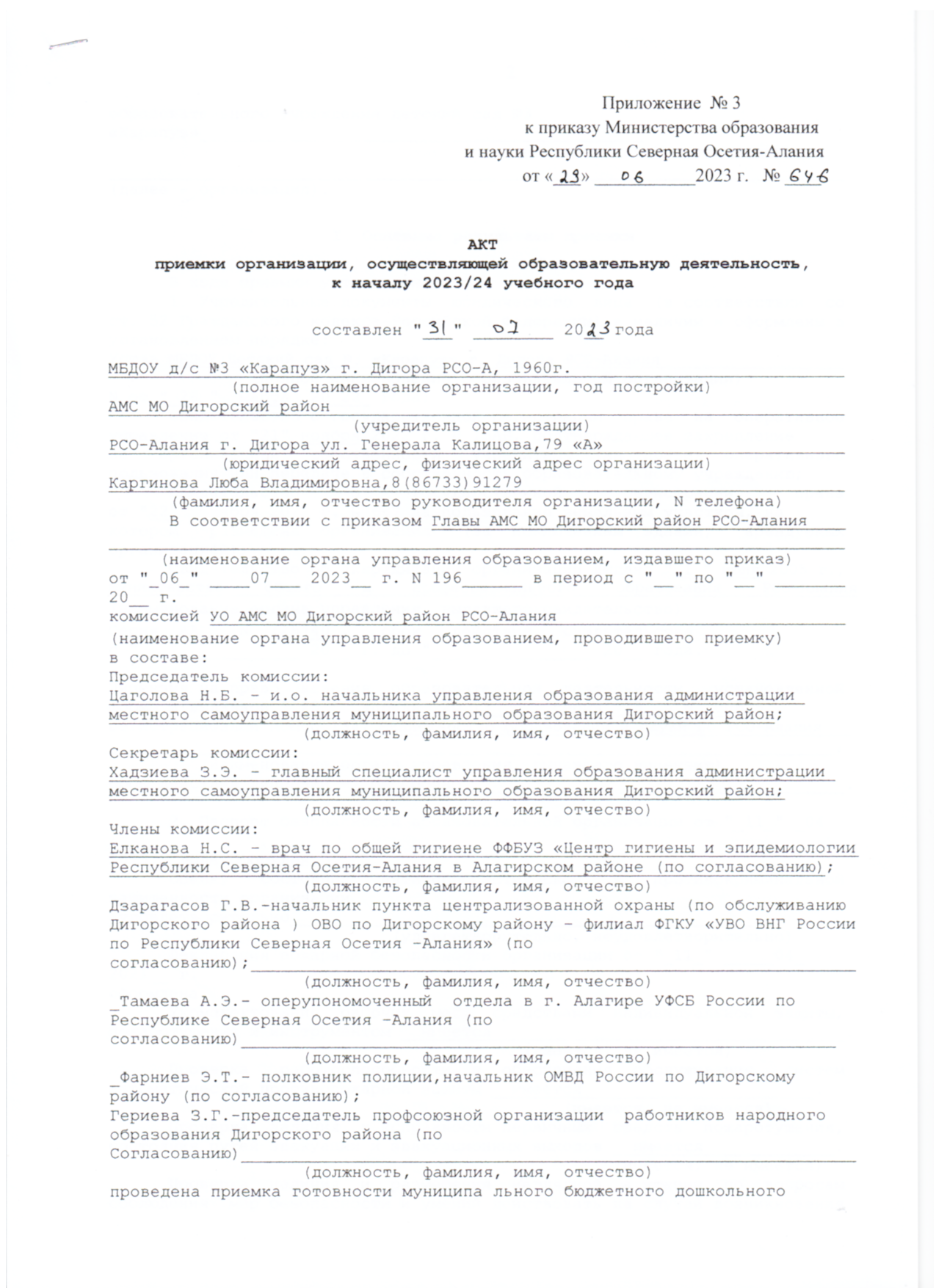 образовательного учреждения детский сад №3 «Карапуз»____________________________________________                                   (полное наименование организации)_________________________________________________________________________(далее - организация).I. Основные результаты приемки      В ходе приемки установлено:      1. Учредительные документы  юридического  лица  (в соответствии  сост. 52 Гражданского кодекса Российской Федерации) в наличии и оформлены вустановленном порядке:Устав МБДОУ Детский сад №3 «Карапуз» г. Дигора РСО-Алания___________________              (полное наименование образовательной организации)N от "_28_" _марта_ 20_22_ года;      Свидетельство о государственной регистрации  права  на  оперативноеуправление от "21" ноября 2022 г. N 15АБ, подтверждающее закреплениеза   организацией   собственности   учредителя  (на  правах  оперативногопользования или передаче в собственность образовательному учреждению;      Свидетельство     о     государственной      регистрации      праваот "22" декабря 2022 г. N 667 на пользование земельным участком, накотором   размещена  организация   (за  исключением  зданий,   арендуемыхорганизацией);      Свидетельство об аккредитации организации выдано "_1 " июля 2005 г.,Министерство общего и профессионального образования РСО-Алания          (наименование органа управления, выдавшего свидетельство)Серия _АА_   N _125740_,   срок   действия   свидетельствас "___" ___________ 20__ г. до "___" ___________ 20__ года.Лицензия на право  ведения  образовательной  деятельности,  установленнойформы и выданной "_25_" _апреля_ 20_13_ г., серия _15__, N _00625_,регистрационный номер 1947 Министерство образования и науки по РСО-Алания__ ________________________________________________________________________,         (наименование органа управления, выдавшего лицензию)срок действия лицензии - _бессрочно______________________________________.      2. Паспорт безопасности образовательной организации от "_11_" _04 ______2023__ года оформлен.      Оценку   состояния   антитеррористической   и   противокриминальнойзащищенности организации _удовлетворительно______________________________________________.                            (удовлетворительно, неудовлетворительно)      Декларация пожарной безопасности организации от "_11_" _____04_ 2021__ г.оформлена.      Укомплектование  рабочих  мест  средствами  индивидуальной  защиты,пожаротушения и инструментом __имеется __________________________________.                                         (имеется, не имеется)      Проверка   работоспособности  и  обеспечения  обслуживания   системавтоматической противопожарной защиты __имеется_______________________.                                             (имеется, не имеется)      Проверка  наличия  и исправности первичных  средств  пожаротушения,состояния путей эвакуации и эвакуационных выходов __имеется_____________.                                                  (имеется, не имеется)      Проверка  наличия  и  размещения  наглядной  агитации  по  вопросамсоблюдения  мер безопасности и умений действовать на случай возникновениячрезвычайных ситуаций ____имеется_____________________________________.                                   (имеется, не имеется)      Выполнение предписаний органов государственного контроля (надзора),представленных организации ранее ___исполнено__________________________.                                        (исполнено, не исполнено)      3. Количество зданий (объектов) организации - ____1__ единиц, в томчисле общежитий ______ единиц на _120__ мест.Качество и объемы, проведенных в 20_23_ году:      а) капитальных ремонтов объектов - _____нет_____, в том числе:                                          (всего)________________________, выполнены ____________________________________, (наименование объекта)                  (наименование организации,                                             выполнявшей работы)акт приемки ______________, гарантийные обязательства __________________;             (оформлены,                            (имеются, не имеются)            не оформлены)________________________, выполнены ____________________________________, (наименование объекта)                  (наименование организации,                                             выполнявшей работы)акт приемки ______________, гарантийные обязательства __________________;             (оформлены,                            (имеются, не имеются)            не оформлены)      б) текущих ремонтов на ______ объектах, в том числе:________________________, выполнены -_силами сотрудников___________________________________, (наименование объекта)                  (наименование организации,                                             выполнявшей работы)акт приемки ______________, гарантийные обязательства __________________;             (оформлены,                            (имеются, не имеются)            не оформлены)      в) иных видов ремонта на ____ объектах образовательной организации:________________________________________________________________________;                  (наименование объекта, вид ремонта)________________________________________________________________________;                  (наименование объекта, вид ремонта)      г) потребность  в  капитальном  ремонте   (реконструкции)  в  новомучебном году - _______имеется_____________.                  (имеется, не имеется)      Проведение работ необходимо замена: отопительной системы, капитальный__ ремонт музыкального и физкультурного залов, замена полов в групповых помещениях, ремонт подвального помещения_ и фундамента.________________________________________________________________.(при необходимости проведения указанных работ, перечислить их количество                      и основной перечень работ).      4. Контрольные нормативы и показатели, изложенные  в  приложении  клицензии, соблюдаются (не соблюдаются):      а) виды     образовательной     деятельности    и    предоставлениедополнительных образовательных услуг: ___________________________________________________________________________________________________________;       (наименование видов деятельности и дополнительных услуг)      б) проектная допустимая численность обучающихся - _120_______ человек;      в) численность обучающихся по состоянию на день приемки - _________человек, в том числе ____ человек обучающихся с применением дистанционныхобразовательных технологий;      г) численность выпускников 20_22_ - 20_23_ годов - __20__ человек; из нихпоступивших в ВУЗы - ________ человек,  профессиональные  образовательныеорганизации - _____ человек, работают - ____ человек; не работают - _____человек;      д) количество  обучающихся, подлежащих поступлению в текущем году в1 класс (на первый курс) - ___20__ человек;      е) количество классов по комплектованию:      классов всего - ______; количество обучающихся - ______ человек;      из них обучаются:      в 1 смену - ___ классов, _____ обучающихся;      во 2 смену - ___ классов, _____ обучающихся.      ж) наличие образовательных программ - _____имеются________________;                                               (имеются, не имеются)      з) наличие   программ   развития   образовательной   организации  -_________имеются_________________;  (имеются, не имеются)      и) укомплектованность штатов организации:      педагогических работников - __11__ человек __100__%;      научных работников - ______ - ______ человек ______%;      инженерно-технических работников - ______ человек ______%;      административно-хозяйственных работников - ____1__человек______%;      производственных работников - ___3___ человек ______%;      учебно-воспитательных работников - ______ человек ______%;      медицинских и иных работников, осуществляющих вспомогательные      функции - ______ человек ______%;      к) наличие  плана  работы  организации на 2023-2024  учебный  год -_____имеются______________________.   (имеются, не имеются)      5. Состояние   материально-технической    базы    и    оснащенностиобразовательного процесса оценивается, как __удовлетворительное______.                                               (удовлетворительное,                                               неудовлетворительное)Здания и объекты организации оборудованы (не оборудованы) техническими средствами безбарьерной среды для передвижения обучающихся с ограниченными возможностями здоровья;а) наличие материально-технической базы и оснащенности организации:б) наличие и характеристика объектов культурно-социальной, спортивной и образовательной сферы:физкультурный зал - имеется (не имеется), приспособлен (типовое помещение), емкость - человек, состояние - удовлетворительное (неудовлетворительное), размеры (Длина - _____, Ширина - _____, площадь - ____);тренажерный зал - имеется (не имеется), приспособлен (типовое помещение), емкость - человек, состояние - удовлетворительное (неудовлетворительное), размеры (Длина - _____, Ширина - _____, площадь - ____);бассейн - имеется (не имеется), приспособлен (типовое помещение), емкость - человек, состояние - удовлетворительное (неудовлетворительное), размеры (Длина -_____, Ширина - _____, площадь - ____);музыкальный зал - имеется (не имеется), приспособлен (типовое помещение), емкость - человек, состояние - удовлетворительное (неудовлетворительное), размеры (Длина - _____, Ширина - _____, площадь - ____);музей - имеется (не имеется), приспособлен (типовое помещение), емкость - человек, состояние - удовлетворительное (неудовлетворительное), размеры (Длина - _____, Ширина - _____, площадь - ____);учебные мастерские - имеются (не имеются), приспособлены (типовое помещение), емкость - человек, профиль мастерских, количество единиц каждого профиля (швейная мастерская - 1; столярная мастерская - 1; и др.) состояние - удовлетворительное (неудовлетворительное), размеры (Длина - _____, Ширина - _____, площадь - ____);компьютерный класс - имеется (не имеется), приспособлен (типовое помещение), емкость - человек, состояние - удовлетворительное (неудовлетворительное), наличие документов подтверждающих разрешение эксплуатации компьютерного класса, когда и кем выдано, номер документа, размеры (Длина - _____, Ширина - _____, площадь - ____);      в) организация компьютерной техникой - обеспечена не в полном объеме________________________не в полном объеме________________________________________________:       (обеспечена, обеспечена не в полном объеме, не обеспечена)      общее количество компьютерной техники - _4__ единиц, из них подлежитсписанию - _3__ единиц, планируется к закупке в текущем учебном году - _10__единиц.      Основные недостатки:__устаревшие модели, высокая изношенность_______________устаревшая модель, изношенность______________________________________________________________;      г) наличие  и обеспеченность организации спортивным  оборудованием,инвентарем - _________имеются____________________________, обеспечивает                         (имеются, не имеются)(не обеспечивает проведение  занятий)  его  состояние  удовлетворительное(неудовлетворительное),   акт-разрешение  на  использование   спортивногооборудования в образовательном процессе от "__01_" ___09_____ 2022__ г. N __2__,_________МБДОУ №3 «Карапуз»_______________________________________________________________.             (наименование органа оформившего акт-разрешение)Потребность в спортивном оборудовании: дворовый спортивный инвентарь_________________нуждается___________________________________________________________.           (наименование оборудования, количество оборудования)      Основные недостатки: _____изношенность_________________________________________________________________________________________________________________;д) обеспеченность организации учебной мебелью - удовлетворительное (неудовлетворительное). Потребность в замене мебели:комплект-классов - ____; доска ученическая - ____; шкаф книжный - ____; и т.д.;е) обеспеченность организации бытовой мебелью - удовлетворительное (неудовлетворительное). Потребность в замене мебели:шкаф плательный - __40__; стулья офисные - __10__; кровати - __40__; и т.д.;ж) сведения о книжном фонде библиотеки организации:число книг - ____; фонд учебников - _____, _____%;научно-педагогическая и методическая литература - _______.      Основные недостатки: ______________________________________________________________________________________________________________________.      Потребность в обновлении книжного фонда ______имеется_____________.                                                (имеется, не имеется)      6. Состояние  земельного участка, закрепленного  за  организацией -_ удовлетворительное____________________________________________________:               (удовлетворительное, неудовлетворительное)      общая площадь участка - _0,7312_ га, размеры (Длина - ___, Ширина - ___,площадь - ___), кадастровый номер - ____________________________________;      наличие  специально оборудованных площадок для мусоросборников,  ихтехническое    состояние   и   соответствие   санитарным    требованиям -___имеются, соответствует санитарным требованиям________________________            (имеются (не имеются), их состояние и соответствие________________________________________________________________________.                          санитарным требованиям)      Основные недостатки:_______________________________________________________________________________________________________________________;      наличие  спортивных сооружений и площадок, их техническое состояниеи соответствие санитарным требованиям - ________не имеются_______________                                              (имеются (не имеются),________________________________________________________________________.    их описание, состояние и соответствие требованиям безопасности)      Требования техники безопасности при проведении занятий на указанныхобъектах ______соблюдаются____________________________________________.                       (соблюдаются, не соблюдаются)      Основные недостатки: ______________________________________________________________________________________________________________________.      7. Медицинское обслуживание в организации ___ организовано _____;                                          (организовано, не организовано)      а) медицинское обеспечение осуществляется _ штатным ______________                                                  (штатным, внештатным)медицинским персоналом в количестве __1__ человек, в том числе:      Лицензия  на  медицинскую  деятельность  оформлена  (не  оформлена)от "___" _________ 20__ г., N _____, регистрационный номер _____________;б) в целях медицинского обеспечения обучающихся в организации оборудованы:медицинский кабинет - имеется (не имеется), приспособлен (типовое помещение), емкость - _____ человек, состояние - удовлетворительное (неудовлетворительное), размеры (Длина - _____, Ширина - _____, площадь - ____);логопедический кабинет - имеется (не имеется), приспособлен (типовое помещение), емкость - _____ человек, состояние - удовлетворительное (неудовлетворительное), размеры (Длина - _____, Ширина - _____, площадь - ____);кабинет педагога-психолога - имеется (не имеется), приспособлен (типовое помещение), емкость - _____ человек, состояние - удовлетворительное (неудовлетворительное), размеры (Длина - _____, Ширина - _____, площадь - ____);стоматологический кабинет - имеется (не имеется), приспособлен (типовое помещение), емкость - ___ человек, состояние - удовлетворительное (неудовлетворительное), размеры (Длина - _____, Ширина - _____, площадь - ____);процедурная - имеется (не имеется), приспособлен (типовое помещение), емкость - _____ человек, состояние - удовлетворительное (неудовлетворительное), размеры (Длина - _____, Ширина - _____, площадь - ____);_________________________________________________________________________________________________________________________________________________.      Потребность в медицинском оборудовании ___имеется__________:                                                (имеется, не имеется)________________________________________________________________________.    (при наличии потребности указать основной перечень оборудования)      Основные недостатки: ______________________________________________________________________________________________________________________.      8. Питание обучающихся - ___организовано______________________:                                    (организовано, не организовано)      а) питание организовано в ____________ смены, в ___________________                                (количество         (количество столовых)                                   сменстоловых на ____ посадочных мест, размеры (Длина - _____, Ширина - _____,площадь - ____).Буфет _________________________ на ______ мест , размеры (Длина - ______,       (имеется, не имеется)Ширина - _____, площадь - ____).Качество эстетического оформления залов приема пищи удовлетворительное _,                                                    (удовлетворительное,                                                    неудовлетворительное)гигиенические условия перед приемом пищи __соблюдаются_______________;                                          (соблюдаются, не соблюдаются)      б) процент охвата горячим питанием составляет __100__%, в том числепитанием детей из малоимущих семей в количестве ___ детей, что составляет_____% от их общего количества;      в) приготовление пищи осуществляется из продуктов, закупаемых организаций_________________________________________________________.  (из продуктов, закупаемых организаций, полуфабрикатов по заключенным                 договорам и др., реквизиты договора)      Основные недостатки: ______________________________________________________________________________________________________________________;      г) хранение продуктов __ организовано_________, санитарным нормам                          (организовано, не организовано)____ соответствует___________________________.        (соответствует, не соответствует)      Основные недостатки: ______________________________________________________________________________________________________________________;      д) обеспеченность технологическим оборудованием - __ достаточное__,                                                          (достаточное,                                                          недостаточное)его техническое состояние _______ соответствует __________________,                           (соответствует, не соответствует нормативным                                          требованиям)акты допуска к эксплуатации ____________________________________________.                                     (оформлены, не оформлены)      Требования  техники   безопасности   при  работе  с  использованиемтехнологического оборудования ________ соблюдаются ________________.                                    (соблюдаются, не соблюдаются)      Основные недостатки: ______________________________________________________________________________________________________________________.Потребность  в  закупке  дополнительного  технологического   оборудования____ имеется __________________:       (имеется, не имеется)________________________________________________________________________;   (при необходимости указать наименование и количество оборудования)      е) санитарное    состояние   пищеблока,   подсобных   помещений   итехнологических цехов, и участков соответствует санитарным нормам_______________________________________________________________________________.          (соответствует, не соответствует санитарным нормам)      Основные недостатки: ______________________________________________________________________________________________________________________;      ж) обеспеченность столовой посудой_______достаточное______________;                                           (достаточное, недостаточное)      з) документация и инструкции, обеспечивающие деятельность  столовойи ее работников __имеется ______________________.                     (имеется, не имеется)      Основные недостатки: ______________________________________________________________________________________________________________________;      и) примерное   двухнедельное   меню,   утвержденное   руководителемобразовательной организации _ имеется __________________________________;                                    (имеется, не имеется)      к) питьевой режим обучающихся __ организован _____________________,                                       (организован, не организован)__________________________________________________________________________стационарными кулерами__________________________________.             (указать способ организации питьевого режима)      Основные недостатки: ______________________________________________________________________________________________________________________;      л) наличие договора на оказание санитарно-эпидемиологических  услуг(дератизация, дезинфекция) ___ имеется ________, _______________________                           (имеется, не имеется)________________________________________________________________________.    (реквизиты договора, N , дата, организация, оказывающая услуги)      9. Нормы  освещенности  учебных  классов   (аудиторий),   кабинетовсотрудников и производственных помещений (участков) и др. соответствует_________________ (соответствует, не соответствует) санитарно-гигиеническимтребованиям   к   естественному,   искусственному   освещению   жилых   иобщественных зданий.      Основные недостатки: ______________________________________________________________________________________________________________________.      10. Транспортное обеспечение организации - __ не организовано_____;                                          (организовано, не организовано)      а) необходимость  в  подвозе  обучающихся   к   местам   проведениязанятий - ______ имеется ____________;             (имеется, не имеется)б) общее количество обучающихся, нуждавшегося в подвозе к местам проведения занятий - _90___ человек, ___% от общего количества обучающихся;в) обеспеченность организации транспортными средствами, в том числе для перевозки обучающихся:      г) наличие  оборудованных  мест  стоянки  (боксов),  помещений  дляобслуживания и ремонта автомобильной техники - _________________________,                                                 (имеется, не имеется)установленным требованиям _________________________________.                          (соответствуют, не соответствуют)      Основные недостатки: ______________________________________________________________________________________________________________________.      Потребность в замене (дополнительной закупке) - __________________,                                                    (имеется, не имеется)количество - ____ единиц.      11. Мероприятия  по  обеспечению  охраны   и   антитеррористическойзащищенности организации ____ выполнены_____________________________:                                    (выполнены, не выполнены)      а) охрана объектов организации осуществляется сторожа,__________ ___вневедомственная охрана_ЧОП «Рубеж»____________________________________________   (указать способ охраны - сторожа, вневедомственная охрана, частная                        охранная организация)в составе __3__ сотрудников. Ежедневная охрана осуществляется сотрудникамив составе ___1____ человек. Договоры по оказанию охранных услуг заключены:_______________договор №93 от 01.05.2023г._________________________________________________________;    (наименование услуг, наименование организации, N и дата лицензии                на оказание услуг, N и дата договора)________________________________________________________________________;    (наименование услуг, наименование организации, N и дата лицензии                на оказание услуг, N и дата договора)      б) объекты организации системой охранной сигнализации оборудованы________________оборудованы______________________;   (оборудованы, не оборудованы)      в) системами видеонаблюдения и охранного телевидения объекты ________ оборудованы ___________________;   (оборудованы, не оборудованы)      г) прямая связь с органами Росгвардии организована с использованием_ кнопка экстренного вызова  договор на оказание услуг №3/ТО –ОС/ДР, от 09.01. 2023г; 31.12.2023г  СБП 12.05 2023г  тревожный сигнал «Пожар»_________________________________________;  (указать способ связи: кнопка экстренного вызова, телефон АТС и др.)      д) территория организации ограждением __ оборудована ____________                                            (оборудована, не оборудована)и ______ не обеспечивает ______ несанкционированный доступ;  (обеспечивает, не обеспечивает)      е) дежурно-диспетчерская (дежурная) служба организована ____.                                          (организована, не организована)      Основные недостатки: ______________________________________________________________________________________________________________________.      12. Обеспечение пожарной безопасности организации соответствует ___________________________________ нормативным требованиям:(соответствует, не соответствует)      а) Органами Государственного пожарного надзора в 20_23__ году приемкасостояния пожарной безопасности __ проводилась_____________________,                                     (проводилась, не проводилась)________________________________________________________________________.   (Номер и дата акта, наименование организации, проводившей приемку)      Основные результаты приемка _______________________________________и предписания __________________________________________________________;      б) требования пожарной безопасности _ выполняются _________;                                          (выполняются, не выполняются)      в) системой пожарной сигнализации объекты организации оборудованы_______________________________. (оборудованы, не оборудованы)      В организации установлена _Договор №15  от 09.01 2023г «Маяк»_______________________________________,                                   (тип (вид) пожарной сигнализации)обеспечивающая __________________________________________________________                  (описание заданного вида извещения о пожаре и (или)________________________________________________________________________.   выдачи команд на включение автоматических установок пожаротушения)Пожарная сигнализация находится ________________________________________;                                         (исправна, неисправна)      г) здания и  объекты  организации  системами  противодымной  защиты___оборудованы ________________________;       (оборудованы, не оборудованы)      д) система передачи извещений о пожаре __ не обеспечивает__                                          (обеспечивает, не обеспечивает)автоматизированную передачу по каналам связи извещений о пожаре;      е) система  противопожарной   защиты   и   эвакуации   обеспечивает____ обеспечивает___________ защиту людей и имущества от воздействия (обеспечивает, не обеспечивает)опасных  факторов  пожара.    Состояние  эвакуационных  путей  и  выходов_  обеспечивает _____________________________ беспрепятственную эвакуацию      (обеспечивает, не обеспечивает)обучающихся и персонала в  безопасные  зоны.  Поэтажные  планы  эвакуацииразработаны (не разработаны).  Ответственные за противопожарное состояниепомещений назначены (не назначены);      ж) приемки состояния изоляции электросети и заземления оборудования__________________________________. Вывод на основании акта N ___________  (проводилась, не проводилась)от "__" _____ 20__ года, выданного ______________________________________                          (наименование организации, проводившей приемку)- ______________________________________________________________________;               (соответствует (не соответствует) нормам)      з) проведение инструктажей  и  занятий  по  пожарной  безопасности,а также ежеквартальных тренировок по действиям при пожаре _ организовано_______________________________.(организовано, не организовано)      В ходе приемки выявлены (не выявлены) нарушения требований пожарнойбезопасности: _______не выявлены____________________________________________________________________________________________________________________________.      13. Мероприятия по подготовке к отопительному  сезону в организации__________ проведены не в полном объеме____________________________.         (проведены, не проведены, проведены не в полном объеме)      Отопление помещений и объектов организации осуществляется ____________________котельная______________________________________________,(указать характер отопительной системы (теплоцентраль, котельная, печное)состояние __________________________________________.          (удовлетворительное, неудовлетворительное)      Опрессовка отопительной системы ___проведена________________,                                           (проведена, не проведена)________________________________________________________________________.       (дата и N документа, подтверждающего проведение опрессовки)      Обеспеченность топливом составляет _100__% от годовой потребности.Потребность в дополнительном обеспечении составляет __________%. Хранениетоплива _____________________________________________.              (организовано, не организовано)      14. Режим воздухообмена в помещениях и объектах организации __________ соблюдается________________________.        (соблюдается, не соблюдается)      Воздухообмен осуществляется за счет ___естественная___________________________________________________________________________________.        (указать тип вентиляции (приточная, естественная и др.)      Состояние  системы   вентиляции   обеспечивает   (не  обеспечивает)соблюдение установленных норм воздухообмена.      15. Водоснабжение   образовательной    организации   осуществляется__________централизовано_____________________________________________.      16. Газоснабжение образовательной организации: __централизовано_.      17. Канализация ___централизовано_______________________________.      18. Наличие   санитарно-гигиенических   помещений   с   соблюдениемтемпературного режима ___имеется__________________________________.                                    (имеется, не имеется)II. Заключение комиссии_МБДОУ д/с №3 «Карапуз» г. Дигора___________________________                   (полное наименование организации)к новому 2023-2024 учебному году ________________________________________.                                            (готова, не готова)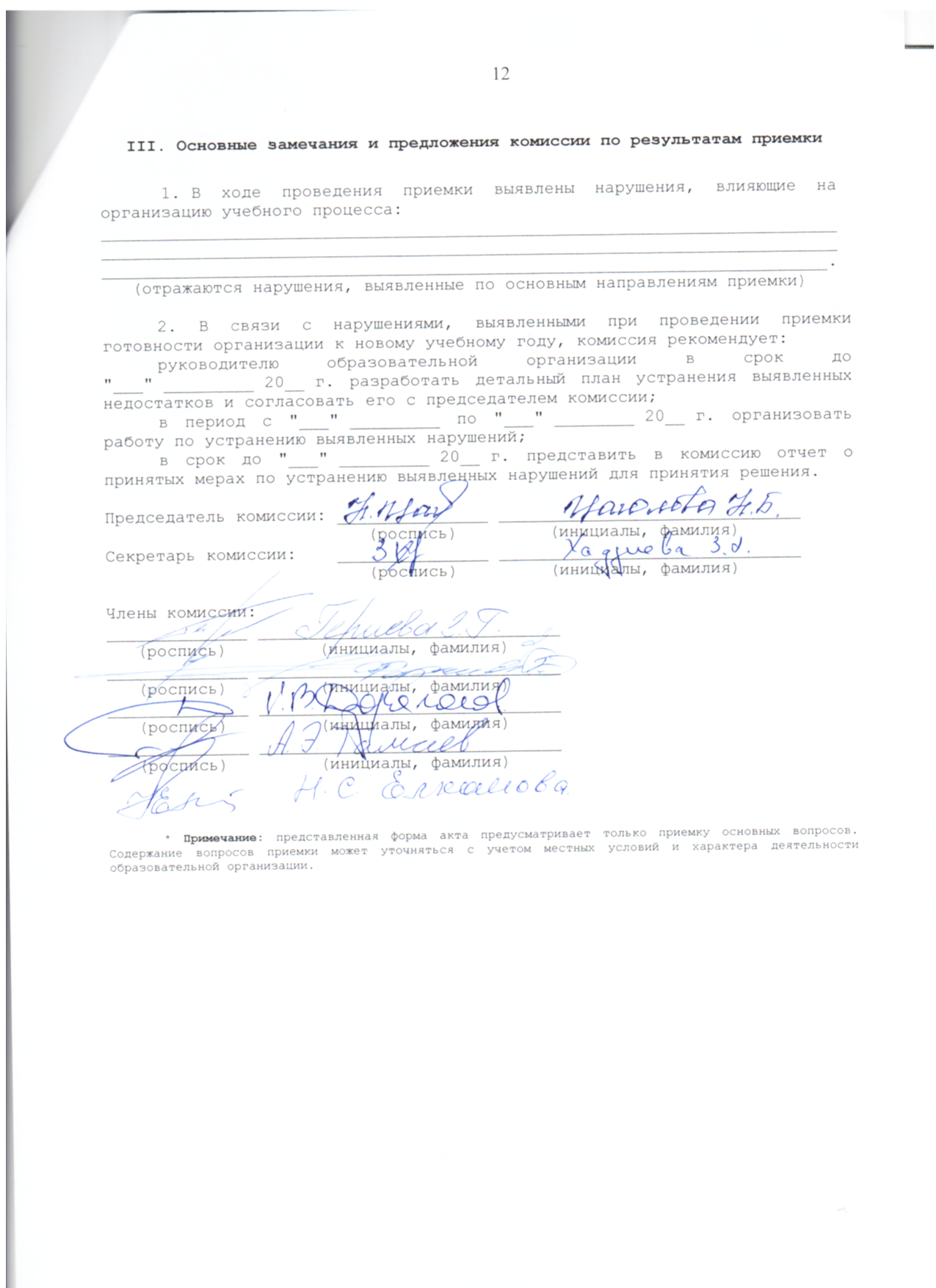 N
п/пОбъекты материально-технической базыНеобходимоИмеетсяПроцент оснащенностиНаличие документов по технике безопасностиНаличие актов разрешения на эксплуатациюНаличие и состояние мебелиОборудование средствами пожаротушенияПримечание1.Кабинеты начальных классов2.Кабинеты иностранного языка3.Кабинет физики4._________5._________ДолжностьПрофиль работыКоличество ставокХарактер работы (штат, договор)Примечаниемедсестрапедиатрия1штатN п/пНаименованиеМарка транспортного средстваКоличествоГод приобретенияСоответствие требованиям ГОСТ 33552-2015 "Автобусы для перевозки детей. Технические требования и методы испытаний"Техническое состояниеПримечание